OŠ Col, PŠ Podkraj2. razred  Pouk na daljavo – Učno gradivo in navodila za učenceUčiteljica Katja Turk Medveščekemail: katja.turk@guest.arnes.siDoločene učne vsebine si lahko pogledate na spodnjem spletnem naslovu:https://www.lilibi.si/Četrtek, 9. 4. 2020SPO: Sadno drevo Otroci povedo staršem, kar že vedo o sadovnjaku. Starši jih usmerjate z vprašanji:Kaj raste v sadovnjaku? Naštej sadna drevesa in njihove plodove. Kaj se dogaja s sadnimi drevesi spomladi? Zakaj cvetijo? Ali so vsi cvetovi sadnih dreves enakih barv? Kako imenujemo osebo, ki skrbi za sadovnjak? Kaj dela?- Če je mogoče, si ogledamo cvetočo vejico. Ali drevesa cvetijo preden povsem razvijejo liste? Zakaj listi v času cvetenja še niso povsem razviti? (Lažje opraševanje in boljša vidnost cvetov.)Koliko časa cvetijo drevesa? Čemu? Kdo oprašuje cvetove dreves?Zakaj je pomembno opraševanje?Naloge v DZ za spoznavanje okolja, str. 74Opišite sadno drevo skozi letne čase, kako se spreminja.Povemo iz česa se razvijejo sadeži? Kakšne sadeže poznamo? Kaj pomeni, da so sadeži  še nezreli?  Razložimo, katero delo opravlja sadjar in katera orodja potrebuje pri svojem delu.Vodimo pogovor: Zakaj sadjarji obrezujejo, okopavajo, gnojijo? Zakaj sadjari pogosto škropijo drevje? Za koga je to pogosto usodno?- Preberejo besedilo tretjega odstavka. Učence sprašujemo:Iz česa vzgojimo sadna drevesa? Kje so v sadežu semena? Kako se imenujejo?       Jabolko, limono prerežemo na polovico. Ogledajo si semena in jih preštejejo. Semena poimenujemo. Ogledajo si fotografije limone, jabolka in slive. Poimenujejo seme v vsakem sadežu.- Aktivna naloga - mini sadovnjakPreberejo besedilo.V lončke z zemljo posadimo semena poljubnega sadja, npr. limone, jabolka in pomaranče. Lončke postavimo na toplo in svetlo mesto. Zalivamo in spremljamo razvoj in rast.SLJ: Pravljica Mandi, velikonočni zajčekDanes boš skupaj s starši prebral pravljico o zajčku Mandiju, ki se ga gotovo spomniš iz šole. O njem smo že prebrali nekaj pravljic. Danes boš izvedel, kako je Mandi iskal velikonočnega zajčka.Po branju zgodbico obnovi s svojimi besedami. Potem v zvezek z drevesno vrstico napiši 5 povedi z malimi tiskanimi črkami o pravljici.Pravljico tudi ilustriraj.ŠPO (2 URI): Krožna vadbaDanes boš pri športu izvedel krožno vadbo. Če se da, to naredi zunaj na dvorišču, travniku…Krožno vadbo trikrat ponovi.Potem pojdi na sprehod ali lahek tek v naravo.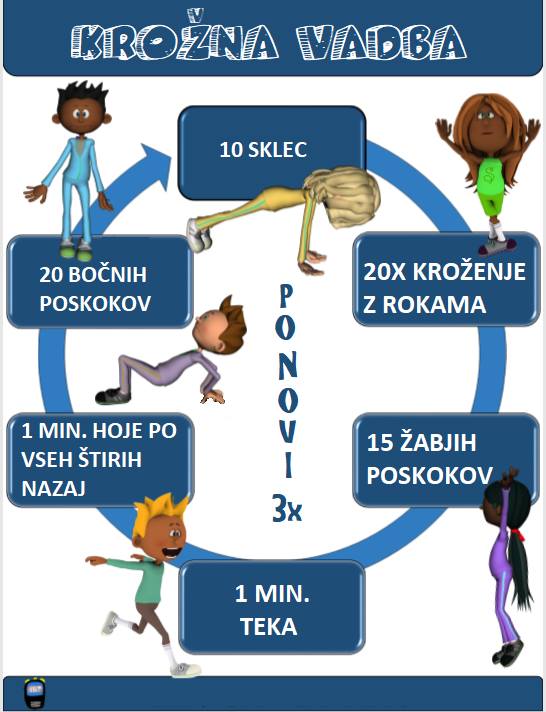 